COLEGIO EMILIA RIQUELME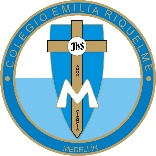 ÁREA DE HUMANIDADES, LENGUA CASTELLANADOCENTE: MARIA ISABEL MAZO ARANGOGUÍAS DE APRENDIZAJE EN CASA. SEMANA DEL 24 AL 28 DE AGOSTO DE 2020PARA TENER EN CUENTA…Recuerda que cada día al iniciar el encuentro, realizaré un saludo por WhatsApp para dar la agenda (que es la misma que está en este taller) y las indicaciones necesarias para continuar. Recuerda en lo posible realizar tus actividades directamente en el libro o en el cuaderno para hacer uso de esta inversión que hicieron nuestros padres. Si por alguna razón no puedes comunicarte en el momento del encuentro, puedes preguntar tus dudas a través del WhatsApp o al correo más adelante.Recuerda que el horario de actividades académicas es de 7 a 2:30, de lunes a viernes. Después de ese horario deberás esperar hasta que tenga disponibilidad de tiempo para solucionar las inquietudes.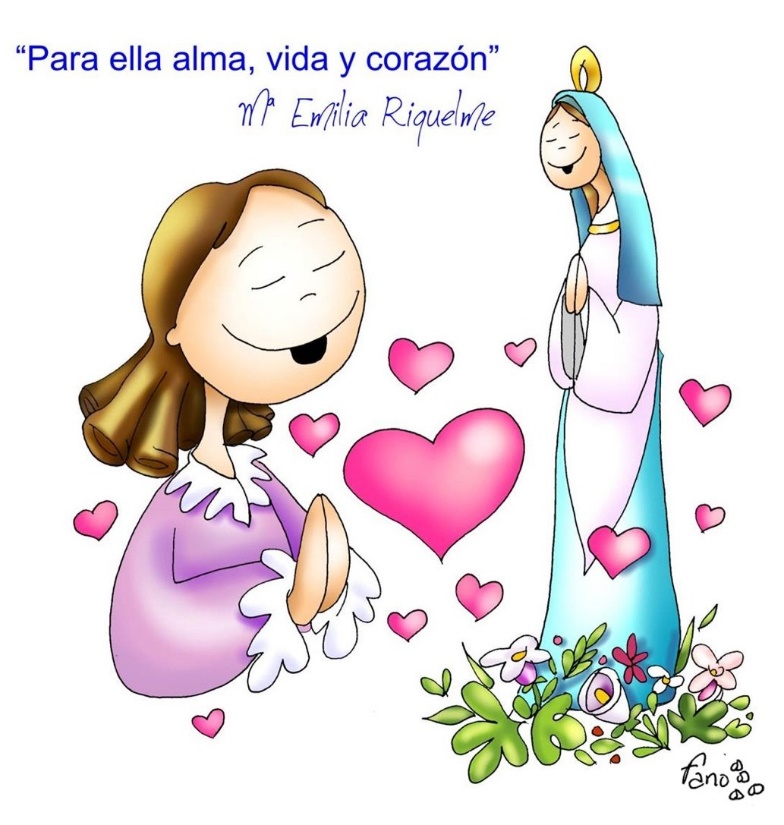 FECHA: MARTES 25 DE AGOSTO (5ta hora: 12-1 p.m.)El día de hoy tendremos encuentro asincrónico.TEMA: LA CRÓNICA DE VIAJEDESARROLLO:Saludo por WhatsAppLee las páginas 132 y 134, donde nos acercan al concepto de crónica de viaje y sus características textuales. Luego de leer la teoría, selecciona un viaje que hayas tenido a algún lugar de interés y escribe la crónica. Recuerda que por ser crónica debe estar organizado en el tiempo, teniendo en cuenta fechas y horas.FECHA: MIÉRCOLES 26 DE AGOSTO (6ta hora: 1-2 p.m.)El encuentro del día de hoy es sincrónico TEMA: REPASO GENERAL PARA LA EVALUACIÓN BIMESTRAL DEL DÍA JUEVESDESARROLLO: Saludo por WhatsAppInvitación al encuentro sincrónicoRealizaremos un repaso general de los temas para el bimestralFECHA: JUEVES 27 DE AGOSTO (2da hora: 8-9 a.m.)El día de hoy tendremos encuentro sincrónico TEMA: BIMESTRAL DE CIENCIASDESARROLLO:Saludo por WhatsAppCada director de grupo estará acompañando a las estudiantes para la presentación del bimestral de cienciasFECHA: VIERNES 28 DE AGOSTO (4ta hora: 10:30 a 11:30 a.m.)Hoy nuestra clase es asincrónica TEMA: ENTREGA DE EVIDENCIAS DE APRENDIZAJE DE LA SEMANA. COMPRENSIÓN LECTORADESARROLLO:Saludo por WhatsAppSe publicará en Classroom la actividad de la semana. Recomendación de la semana: He encontrado por estos días unos podcast de cuentos muy interesantes en esta página. Te invito para que saques un tiempo y escuches algunos que sean de tu interés. https://www.ivoox.com/podcast-cuentos-infantiles-para-todas-edades_sq_f110991_1.html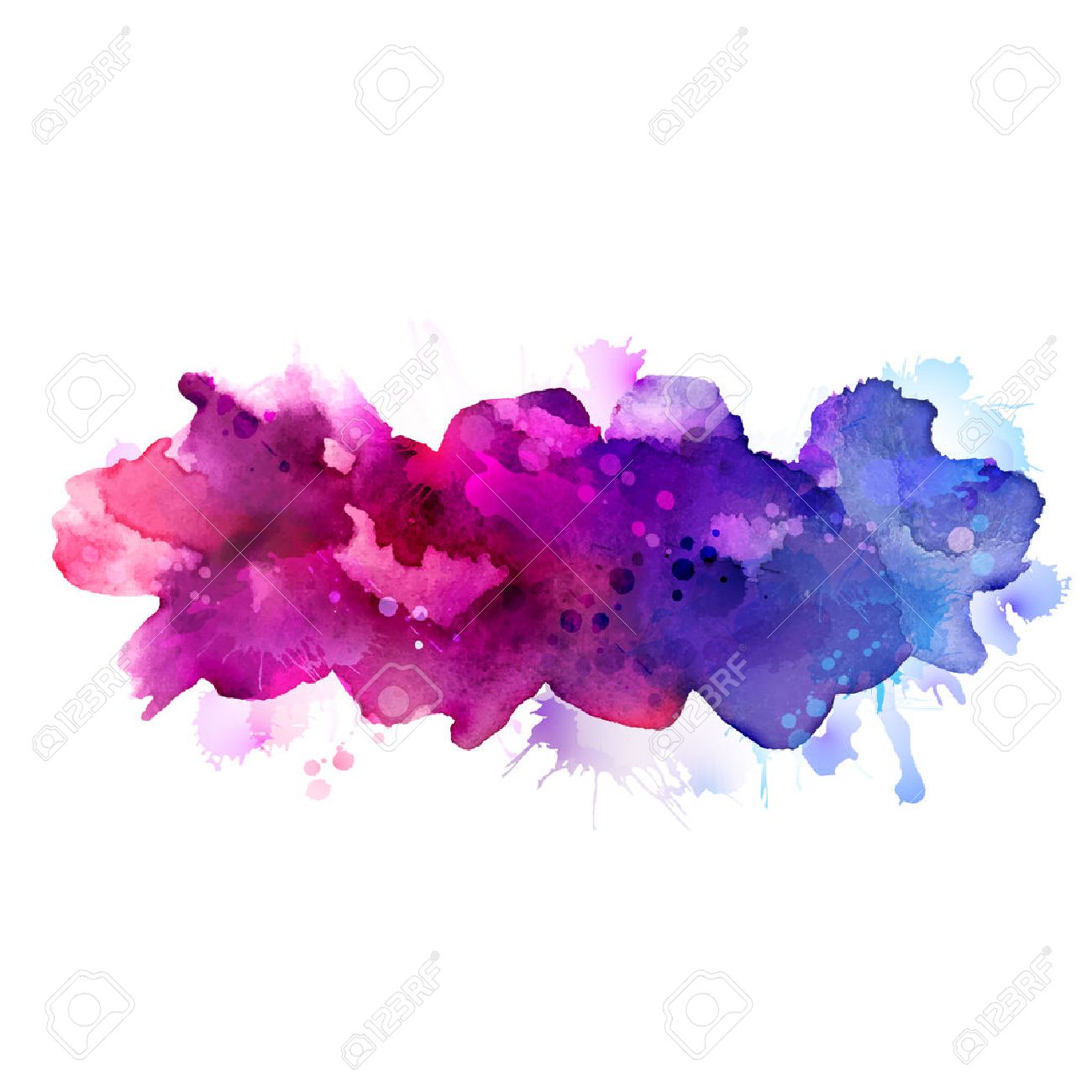 